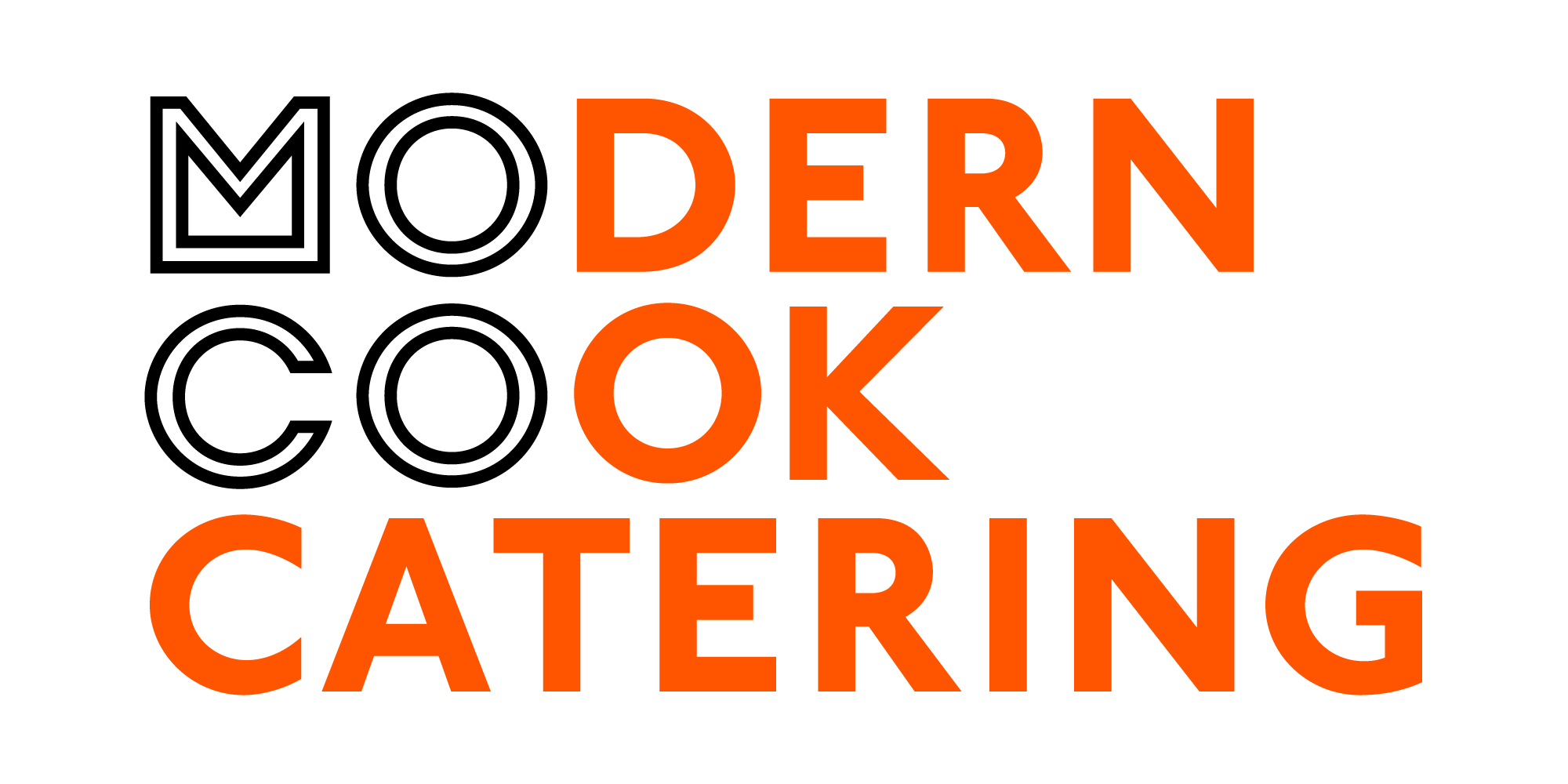 SAMODZIELNY PUBLICZNY ZAKŁAD OPIEKI ZDROWOTNEJ MSWiA we WROCŁAWIU
WTOREK 19.12.2023W kuchni używa się: zboża zawierające gluten, soję, mleko, jaja, ryby, seler, gorczycę, nasiona sezamu, orzechy. Każda potrawa może zawierać śladowe ilości wyżej wymienionych alergenów. 
Pogrubioną czcionką zaznaczono alergeny występujące w posiłkach zgodnie z rozporządzeniem 1169/2011SAMODZIELNY PUBLICZNY ZAKŁAD OPIEKI ZDROWOTNEJ MSWiA we WROCŁAWIU
ŚRODA 20.12.2023W kuchni używa się: zboża zawierające gluten, soję, mleko, jaja, ryby, seler, gorczycę, nasiona sezamu, orzechy. Każda potrawa może zawierać śladowe ilości wyżej wymienionych alergenów. 
Pogrubioną czcionką zaznaczono alergeny występujące w posiłkach zgodnie z rozporządzeniem 1169/2011 SAMODZIELNY PUBLICZNY ZAKŁAD OPIEKI ZDROWOTNEJ MSWiA we WROCŁAWIU
CZWARTEK 21.12.2023W kuchni używa się: zboża zawierające gluten, soję, mleko, jaja, ryby, seler, gorczycę, nasiona sezamu, orzechy. Każda potrawa może zawierać śladowe ilości wyżej wymienionych alergenów. 
Pogrubioną czcionką zaznaczono alergeny występujące w posiłkach zgodnie z rozporządzeniem 1169/2011SAMODZIELNY PUBLICZNY ZAKŁAD OPIEKI ZDROWOTNEJ MSWiA we WROCŁAWIU
PIĄTEK 22.12.2023W kuchni używa się: zboża zawierające gluten, soję, mleko, jaja, ryby, seler, gorczycę, nasiona sezamu, orzechy. Każda potrawa może zawierać śladowe ilości wyżej wymienionych alergenów. 
Pogrubioną czcionką zaznaczono alergeny występujące w posiłkach zgodnie z rozporządzeniem 1169/2011SAMODZIELNY PUBLICZNY ZAKŁAD OPIEKI ZDROWOTNEJ MSWiA we WROCŁAWIU
SOBOTA 23.12.2023W kuchni używa się: zboża zawierające gluten, soję, mleko, jaja, ryby, seler, gorczycę, nasiona sezamu, orzechy. Każda potrawa może zawierać śladowe ilości wyżej wymienionych alergenów. 
Pogrubioną czcionką zaznaczono alergeny występujące w posiłkach zgodnie z rozporządzeniem 1169/2011SAMODZIELNY PUBLICZNY ZAKŁAD OPIEKI ZDROWOTNEJ MSWiA we WROCŁAWIU
NIEDZIELA 24.12.2023W kuchni używa się: zboża zawierające gluten, soję, mleko, jaja, ryby, seler, gorczycę, nasiona sezamu, orzechy. Każda potrawa może zawierać śladowe ilości wyżej wymienionych alergenów. 
Pogrubioną czcionką zaznaczono alergeny występujące w posiłkach zgodnie z rozporządzeniem 1169/2011SAMODZIELNY PUBLICZNY ZAKŁAD OPIEKI ZDROWOTNEJ MSWiA we WROCŁAWIU
PONIEDZIAŁEK 25.12.2023W kuchni używa się: zboża zawierające gluten, soję, mleko, jaja, ryby, seler, gorczycę, nasiona sezamu, orzechy. Każda potrawa może zawierać śladowe ilości wyżej wymienionych alergenów. 
Pogrubioną czcionką zaznaczono alergeny występujące w posiłkach zgodnie z rozporządzeniem 1169/2011 SAMODZIELNY PUBLICZNY ZAKŁAD OPIEKI ZDROWOTNEJ MSWiA we WROCŁAWIU
WTOREK 26.12.2023W kuchni używa się: zboża zawierające gluten, soję, mleko, jaja, ryby, seler, gorczycę, nasiona sezamu, orzechy. Każda potrawa może zawierać śladowe ilości wyżej wymienionych alergenów. Pogrubioną czcionką zaznaczono alergeny występujące w posiłkach zgodnie z rozporządzeniem 1169/2011 SAMODZIELNY PUBLICZNY ZAKŁAD OPIEKI ZDROWOTNEJ MSWiA we WROCŁAWIU
ŚRODA 27.12.2023W kuchni używa się: zboża zawierające gluten, soję, mleko, jaja, ryby, seler, gorczycę, nasiona sezamu, orzechy. Każda potrawa może zawierać śladowe ilości wyżej wymienionych alergenów. Pogrubioną czcionką zaznaczono alergeny występujące w posiłkach zgodnie z rozporządzeniem 1169/2011SAMODZIELNY PUBLICZNY ZAKŁAD OPIEKI ZDROWOTNEJ MSWiA we WROCŁAWIU
CZWARTEK 28.12.2023W kuchni używa się: zboża zawierające gluten, soję, mleko, jaja, ryby, seler, gorczycę, nasiona sezamu, orzechy. Każda potrawa może zawierać śladowe ilości wyżej wymienionych alergenów. Pogrubioną czcionką zaznaczono alergeny występujące w posiłkach zgodnie z rozporządzeniem 1169/2011 PosiłkiDIETA PODSTAWOWADIETA  CUKRZYCOWADIETA LEKKOSTRAWNA NISKOTŁUSZCZOWADIETA WYSOKOBIAŁKOWADIETA  TRZUSTKOWADIETA PŁYNNA / PAPKOWATADIETA KLEIKOWAŚNIADANIEJogurt naturalny 100ml (7)  Polędwica miodowa 60gSer camembert 40g (7)Marchew mini na parze 60gmasło 15g (7)bułka paryska 90g (1)Herbata / kawa zbożowa na mleku 250ml (1,7)Polędwica miodowa 60gSer camembert 40g (7)Marchew mini na parze 60gmasło 15g (7)bułka paryska 90g (1)Herbata / kawa zbożowa na mleku 250ml (1,7)Jogurt naturalny 100ml (7)  Polędwica miodowa 60gSerek wiejski 40g (7)Marchew mini na parze 60gmasło 15g (7)bułka paryska 90g (1)Herbata / kawa zbożowa na mleku 250ml (1,7)Jogurt naturalny 100ml (7)  Polędwica miodowa 60gSerek wiejski 40g (7)Marchew mini na parze 60gmasło 15g (7)bułka paryska 90g (1)Herbata / kawa zbożowa na mleku 250ml (1,7)Kasza manna na bulionie warzywnym 250ml (1)Polędwica miodowa 60gSerek wiejski 40g (7)Marchew mini na parze 60gmasło 15g (7)bułka weka 90g (1)Herbata 250mlKasza manna na mleku + masło 15g + miód 500ml (1,7), ser biały 100g (7)Herbata 250mlKLEIK NA BAZIE KASZY MANNY 500ml (1,7)
suchary 50g (1)Herbata 250mlIIŚNIADANIE-Jogurt naturalny 100ml (7)-Biszkopty 30g (1,3,7)Biszkopty 30g (1,3,7)Jogurt naturalny 100g (7)-OBIADZupa koperkowa z kaszą kuskus 350ml (1,9)Kartacze z mięsemmielonym z cebulką 350g(1,3)Surówka z selera i brzoskwini 100g (7)Kiwi 100gKompot wieloowocowy 250 mlZupa koperkowa z kaszą kuskus 350ml (1,9)Kartacze z mięsemmielonym z cebulką 350g(1,3)Jabłko pieczone 1 szt.Surówka z selera i brzoskwini 75g (7)Kompot wieloowocowy 250 mlZupa koperkowa z kaszą kuskus 350ml (1,9)Kartacze z mięsemmielonym 350g(1,3)Jabłko pieczone 1 szt. 250 mlKisiel owocowy 150gKompot wieloowocowy 250 mlZupa koperkowa z kaszą kuskus 350ml (1,9)Kartacze z mięsemmielonym 350g(1,3)Jabłko pieczone 1 szt. 250 mlKompot wieloowocowy 250 mlZupa koperkowa z kaszą kuskus 350ml (1,9)Kartacze z mięsemmielonym 350g(1,3)Jabłko pieczone 1 szt. 250 mlKompot wieloowocowy 250 mlRosół jarski + żółtko + mięso z kurczaka gotowane 500ml (1,3,7,9)kompot wieloowocowy 250mlKLEIK NA BAZIE KASZY MANNY 500ml (1)
suchary 50g (1)Herbata 250mlPODWIECZOREK-Kiwi 100g-Kisiel owocowy 150gKisiel owocowy 150g--KOLACJAChleb graham 90g (1)masło 15g (7)sałatka z pora, jajka, groszku i ogórka konserwowego z majonezem 120g (3)kiełbasa krakowska 30gsałata 5gHerbata 250 ml Chleb graham 90g (1)masło 15g (7)sałatka z pora, jajka, groszku i ogórka konserwowego z majonezem 120g (3)kiełbasa krakowska 30gsałata 5gHerbata b/c  250 ml Bułka weka 90g (1)masło 15g (7)sałatka z białek jaj, szynki z jogurtem 120g (3,7)miód 25gpomidor b/s 60gHerbata 250ml Bułka weka 90g (1)masło 15g (7)sałatka z białek jaj, szynki z jogurtem 120g (3,7)miód 25gpomidor b/s 60gHerbata 250ml Bułka weka 90g (1)masło 15g (7)sałatka z białek jaj, szynki z jogurtem 120g (3,7)miód 25gHerbata 250 ml Zupa koperkowa + żółtko + mięso z kurczaka gotowane 500ml (3,9)Herbata 250mlKLEIK NA BAZIE KASZY MANNY 500ml (1,7)
suchary 50g (1)Herbata 250mlPosiłkiDIETA PODSTAWOWADIETA  CUKRZYCOWADIETA LEKKOSTRAWNA NISKOTŁUSZCZOWADIETA WYSOKOBIAŁKOWADIETA  TRZUSTKOWADIETA PŁYNNA / PAPKOWATADIETA KLEIKOWAŚNIADANIEPłatki kukurydziany na mleku 250ml (1,7)ser biały, w kostce 80g (7)szynka konserwowa 40g brokuł na parze 60gmasło 15g (7)chleb pszenno-żytni 90g (1)Herbata/ kawa zbożowa na mleku 250ml (1,7)ser biały, w kostce 80g (7)szynka konserwowa 40gbrokuł na parze 60gmasło 15g (7)chleb graham 90g (1)Herbata / kawa zbożowa na mleku b/c 250ml (1,7)Płatki kukurydziane na mleku 250ml (1,7)ser biały, w kostce 80g (7)szynka konserwowa 40g brokuł na parze 60gmasło 15g (7)bułka weka 90g (1)Herbata / kawa zbożowa na mleku 250ml (1,7)Płatki kukurydziane na mleku 250ml (1,7)ser biały, w kostce 80g (7)szynka konserwowa 40g brokuł na parze 60gmasło 15g (7)bułka weka 90g (1)Herbata / kawa zbożowa na mleku 250ml (1,7)Kasza manna na bulionie warzywnym 250ml (1)ser biały, w kostce 80g (7)szynka konserwowa 40g brokuł na parze 60gmasło 15g (7)bułka weka 90g (1)Herbata 250mlKasza manna na mleku (7) + masło 15g + miód 500ml (7) serek wiejski 100g (7)Herbata 250mlKLEIK NA BAZIE KASZY MANNY 500ml (1,7)
suchary 50g (1)Herbata 250mlIIŚNIADANIE-gruszka 1 szt.-Jogurt owocowy 100gJogurt owocowy 100gJogurt naturalny 150g (7)-OBIADZupa dyniowa z groszkiem ptysiowym z natką pietruszki 350ml (1,9)Medaliony z indyka w sosie ciemnym 180g (1,9)Ziemniaki z koperkiem 200gBuraczki na ciepło 100gGruszka 100gKompot wieloowocowy 250 mlZupa dyniowa z groszkiem ptysiowym z natką pietruszki 350ml (1,9)Medaliony z indyka w sosie ciemnym 180g (1,9)Ziemniaki z koperkiem 200gBuraczki na ciepło 75gSurówka z kapusty kiszonej i marchewki 75gKompot wieloowocowy250 mlZupa dyniowa z groszkiem ptysiowym z natką pietruszki 350ml (1,9)Medaliony z indyka w sosie ciemnym 180g (1,9)Ziemniaki z koperkiem 200gBuraczki na ciepło 100gGalaretka owocowa 200gKompot wieloowocowy 250 mlZupa dyniowa z groszkiem ptysiowym z natką pietruszki 350ml (1,9)Medaliony z indyka w sosie ciemnym 180g (1,9)Ziemniaki z koperkiem 200gBuraczki na ciepło 150gKompot wieloowocowy 250 mlZupa dyniowa z groszkiem ptysiowym z natką pietruszki 350ml (1,9)Medaliony z indyka w sosie ciemnym 180g (1,9)Ziemniaki z koperkiem 200gBuraczki na ciepło 150gKompot wieloowocowy 250 mlZupa ryżowa 350ml (9)  + żółtko + mięso z kurczaka gotowane 500ml (1,3,9)kompot wieloowocowy 250mlKLEIK NA BAZIE KASZY MANNY 500ml (1)
suchary 50g (1)Herbata 250mlPODWIECZOREK-Galaretka owocowa b/c 200g-Galaretka owocowa 200gGalaretka owocowa 200g--KOLACJAChleb graham 90g (1)masło 15g (7)tuńczyk w pomidorach 80g (4)serek ziołowy, do smarowania 40g (7)papryka konserwowa 60gHerbata 250 ml Chleb graham 90g (1)masło 15g (7)tuńczyk w pomidorach 80g (4)serek ziołowy, do smarowania 40g (7)papryka konserwowa 60gHerbata b/c  250 ml Bułka weka 90g (1)masło 15g (7)tuńczyk w pomidorach 80g (4)serek ziołowy, do smarowania 40g (7)marchewka mini 60gHerbata 250ml Bułka weka 90g (1)masło 15g (7)tuńczyk w pomidorach 80g (4)serek ziołowy, do smarowania 40g (7)marchewka mini 60gHerbata 250ml Bułka weka 90g (1)masło 15g (7)pasta z tuńczyka 80g (4)serek ziołowy, do smarowania 40g (7)marchewka mini 60gHerbata 250 ml Zupa jarzynowa + żółtko + mięso z kurczaka gotowane 500ml (3,9)Herbata 250mlKLEIK NA BAZIE KASZY MANNY 500ml (1,7)
suchary 50g (1)Herbata 250mlPosiłkiDIETA PODSTAWOWADIETA  CUKRZYCOWADIETA LEKKOSTRAWNA NISKOTŁUSZCZOWADIETA WYSOKOBIAŁKOWADIETA  TRZUSTKOWADIETA PŁYNNA / PAPKOWATADIETA KLEIKOWAŚNIADANIEJogurt owocowy 100ml (7)Parówki drobiowe na ciepło 120gmusztarda 10g (10)rzodkiewka czerwona 60gmasło 15g (7)bułka paryska 90g (1)Herbata / kawa zbożowa na mleku 250ml (1,7)Parówki drobiowe na ciepło 120gmusztarda 10g (10)rzodkiewka czerwona 60gmasło 15g (7)chleb graham 90g (1)Herbata / kawa zbożowa na mleku b/c 250ml (1,7)Jogurt owocowy  100ml (7)parówki drobiowe na ciepło 120gkeczup 10gsałata z jogurtem 60g (7)masło 15g (7)bułka weka 90g (1)Herbata / kawa zbożowa na mleku 250ml (1,7)Jogurt owocowy 100ml (7)parówki drobiowe na ciepło 120gkeczup 10gsałata z jogurtem 60g (7)masło 15g (7)bułka weka 90g (1)Herbata / kawa zbożowa na mleku 250ml (1,7)Kasza manna na bulionie warzywnym 350ml (1)szynka z kurcząt 80g miód 25gmasło 15g (7)bułka weka 90g (1)Herbata 250mlKaszka kukurydziana na mleku + masło 15g + miód 500ml (7), serek wiejski 100g (7)Herbata 250mlKLEIK NA BAZIE KASZY MANNY 500ml (1,7)
suchary 50g (1)Herbata 250mlIIŚNIADANIE-Jogurt naturalny 100g (7)-Wafle ryżowe 30gWafle ryżowe 30gJogurt naturalny 150g (7)-OBIADZupa z fasoli „Jaś” z ziemniakami i natką pietruszki 350ml (1,9)Pulpety w sosie tymiankowym 180g (1,3,7)Kasza gryczana 200gMix warzyw na ciepło 100gśliwki 100gWoda niegazowana w butelce 500 mlZupa z fasoli „Jaś” z ziemniakami i natką pietruszki 350ml (1,9)Pulpety w sosie tymiankowym 180g (1,3,7)Kasza gryczana 200gMix warzyw na ciepło 75gSurówka z kalarepy i jabłka 75g Woda niegazowana w butelce 500 mlZupa ziemniaczana z natką pietruszki 350ml (1,9)Pulpety w sosie tymiankowym 180g (1,3,7)Kasza jęczmienna 200g (1)Mix warzyw na ciepło 100g Woda niegazowana w butelce 500 mlZupa ziemniaczana z natką pietruszki 350ml (1,9)Pulpety w sosie tymiankowym 180g (1,3,7)Kasza jęczmienna 200g (1)Mix warzyw na ciepło 150gWoda niegazowana w butelce 500 mlZupa ziemniaczana z natką pietruszki 350ml (1,9)Pulpety w sosie tymiankowym 180g (1,3,7)Kasza jęczmienna 200g (1)Mix warzyw na ciepło 150gWoda niegazowana w butelce 500 mlRosół+ żółtko + mięso z kurczaka gotowane 500ml (3,9)kompot wieloowocowy 250mlKLEIK NA BAZIE KASZY MANNY 500ml (1,7)
suchary 50g (1)Herbata  250ml PODWIECZOREK-śliwki 100g-Sok wieloowocowy 250 mlSok wieloowocowy 250 ml--KOLACJAChleb graham 90g (1)masło 15g (7)pasztet pieczony 80g (3,9)ser żółty Salami 30g (7)pomidor 60gHerbata 250 ml Chleb graham 90g (1)masło 15g (7)schab pieczony, w plasterkach 80gser żółty Salami 30g (7)pomidor 60gHerbata b/c  250 ml Bułka weka 90g (1)masło 15g (7)schab pieczony, w plasterkach 80gserek wiejski 40g (7)pomidor b/s 60gHerbata 250ml Bułka weka 90g (1)masło 15g (7) Sok wieloowocowy 250 mlschab pieczony, w plasterkach 80gserek wiejski 40g (7)pomidor b/s 60gHerbata 250ml Bułka weka 90g (1)masło 15g (7)indyk pieczony, w plasterkach 80gserek wiejski 40g (7)Herbata 250 ml Zupa jarzynowa + żółtko + mięso z kurczaka gotowane 500ml (3,9)Herbata 250mlKLEIK NA BAZIE KASZY MANNY 500ml (1,7)
suchary 50g (1)Herbata 250mlPosiłkiDIETA PODSTAWOWADIETA  CUKRZYCOWADIETA LEKKOSTRAWNA NISKOTŁUSZCZOWADIETA WYSOKOBIAŁKOWADIETA  TRZUSTKOWADIETA PŁYNNA / PAPKOWATADIETA KLEIKOWAŚNIADANIEKasza manna na mleku 250ml (1,7)pasta jajeczna 60g (3)polędwica sopocka 40gjabłko pieczone 1 szt.masło 15g (7)bułka wrocławska 90g (1)Herbata / kawa zbożowa na mleku 250ml (1,7)pasta jajeczna 60g (3)polędwica sopocka 40gjabłko pieczone 1 szt.masło 15g (7)chleb graham 90g (1)Herbata / kawa zbożowa na mleku b/c 250ml (1,7)Kasza manna na mleku 250ml (1,7)pasta z białek jaj i szynki 80gdżem 25gjabłko pieczone 1 szt.masło 15g (7)bułka weka 90g (1)Herbata / kawa zbożowa na mleku 250ml (1,7)Kasza manna na mleku 250ml (1,7)pasta z białek jaj i szynki 80gdżem 25gjabłko pieczone 1 szt.masło 15g (7)bułka weka 90g (1)Herbata / kawa zbożowa na mleku 250ml (1,7)Kasza kukurydziana na bulionie warzywnym 250ml  (1)pasta z białek jaj i szynki 80gdżem 25gjabłko pieczone 1 szt.masło 15g (7)bułka weka 90g (1)Herbata 250mlKasza kukurydziana na mleku + masło 15g + miód 500ml (7), ser biały 100g (7)Herbata 250mlKLEIK NA BAZIE KASZY MANNY 500ml (1,7)
suchary 50g (1)Herbata 250mlIIŚNIADANIE-Serek naturalny 100 ml(7)-Serek owocowy 100 ml(7)Serek owocowy 100 ml(7)Jogurt naturalny 150g (7)-OBIADZupa szczawiowa z ryżem i koperkiem 350ml (1,9)Dorsz w sosie cytrynowym 100g/50ml (1,4,7,9)Ziemniaki z koperkiem 200gColeslaw 100gBanan 1 szt. (1,3,7)Woda niegazowana w butelce 500mlZupa szczawiowa z ryżem i koperkiem 350ml (1,9)Dorsz w sosie cytrynowym 100g/50ml (1,4,7,9)Ziemniaki z koperkiem 200gBrokuł na parze 75gColeslaw 75gWoda niegazowana w butelce 500mlZupa ryżowa z koperkiem 350ml (1,9)Dorsz w sosie cytrynowym 100g/50ml (1,4,7,9)Ziemniaki z koperkiem 200gBrokuł na parze 100gBanan 1 szt. (Woda niegazowana w butelce 500mlZupa ryżowa z koperkiem 350ml (1,9)Dorsz w sosie cytrynowym 100g/50ml (1,4,7,9)Ziemniaki z koperkiem 200gBrokuł na parze 150gWoda niegazowana w butelce 500mlZupa ryżowa z koperkiem 350ml (1,9)Dorsz w sosie cytrynowym 100g/50ml (1,4,7,9)Ziemniaki z koperkiem 200gBrokuł na parze 150gWoda niegazowana w butelce 500mlRosół jarski + żółtko + mięso z kurczaka gotowane 500ml (1,3,7,9)kompot wieloowocowy 250mlKLEIK NA BAZIE KASZY MANNY 500ml (1)
suchary 50g (1)Herbata 250mlPODWIECZOREK-Banan 1szt. -Banan 1 szt. Banan 1 szt.--KOLACJAChleb graham 90g (1)masło 15g (7)sałatka grecka z serem feta, rukolą, czerwoną cebulką i oliwkami 100g (7)szynka gotowana 30gHerbata 250 ml Chleb graham 90g (1)masło 15g (7)sałatka grecka z serem feta, rukolą, czerwoną cebulką i oliwkami 100g (7)szynka gotowana 30gHerbata b/c  250 ml Bułka weka 90g (1)masło 15g (7)ser mozzarella, light 80g (7)szynka gotowana 40gpomidor b/s 60gHerbata 250mlBułka weka 90g (1)masło 15g (7)ser mozzarella, light 80g (7)szynka gotowana 40gpomidor b/s 60gHerbata 250ml Bułka weka 90g (1)masło 15g (7)ser mozzarella, light 80g (7)szynka gotowana 40gHerbata 250 ml Rosół + żółtko + mięso z kurczaka gotowane 500ml (3,9)Herbata 250mlKLEIK NA BAZIE KASZY MANNY 500ml (1,7)
suchary 50g (1)Herbata 250mlPosiłkiDIETA PODSTAWOWADIETA  CUKRZYCOWADIETA LEKKOSTRAWNA NISKOTŁUSZCZOWADIETA WYSOKOBIAŁKOWADIETA  TRZUSTKOWADIETA PŁYNNA / PAPKOWATADIETA KLEIKOWAŚNIADANIEJogurt naturalny 100ml (7)Salceson luksusowy 80gser biały, twarogowy 40g (7)papryka 60gmasło 15g (7)bułka wrocławska 90g (1)Herbata / kawa zbożowa na mleku 250ml (1,7)Salceson luksusowy 80gser biały, twarogowy 40g (7)papryka 60gmasło 15g (7)chleb graham 90g (1)Herbata / kawa zbożowa na mleku b/c 250ml (1,7)Jogurt naturalny 100ml (7)indyk w galarecie 80gser biały, twarogowy 40g (7)brokuł na parze 60gmasło 15g (7)bułka weka 90g (1)Herbata / kawa zbożowa na mleku 250ml (1,7)Jogurt naturalny 100ml (7)indyk w galarecie 80gser biały, twarogowy 40g (7)brokuł na parze 60gmasło 15g (7)bułka weka 90g (1)Herbata / kawa zbożowa na mleku 250ml (1,7)Kasza kukurydziana na bulionie warzywnym 250ml  (1)indyk w galarecie 80gser biały, twarogowy 40g (7)brokuł na parze 60gmasło 15g (7)bułka weka 90g (1)Herbata 250mlKasza kukurydziana na mleku + masło 15g + miód 500ml (7), ser biały 100g (7)Herbata 250mlKLEIK NA BAZIE KASZY MANNY 500ml (1,7)
suchary 50g (1)Herbata 250mlIIŚNIADANIE-Jogurt naturalny 100ml (7)-Rogal maślany 30g (1) z masłem 5g (7) i twarogiem z konfiturą 20g (7)Rogal maślany 30g (1) z masłem 5g (7) i twarogiem z konfiturą 20g (7)Jogurt naturalny 150g (7)-OBIADZupa pieczarkowa z makaronem 350ml (1,9)Polędwiczka wieprzowa w sosie chrzanowym 180g (1,7,9)Kopytka 200g (1,3)Marchewka z groszkiem 100g (7)Grejfrut 1 szt.Kompot wieloowocowy 250 mlZupa pieczarkowa z makaronem 350ml (1,9)Polędwiczka wieprzowa w sosie chrzanowym 180g (1,7,9)Kopytka 200g (1,3)Mizeria z jogurtem greckim 75g (7)Marchewka z groszkiem 75g Kompot wieloowocowy 250 mlZupa zacierkowa z natką pietruszki 350ml (1,9)Polędwiczka wieprzowa w sosie pietruszkowym 180g (1,7,9)Kopytka 200g (1,3)Marchewka oprószona 100g Kisiel owocowy 200 mlKompot wieloowocowy 250 mlZupa zacierkowa z natką pietruszki 350ml (1,9)Polędwiczka wieprzowa w sosie pietruszkowym 180g (1,7,9)Kopytka 200g (1,3)Marchewka oprószona 150gKompot wieloowocowy 250 mlZupa zacierkowa z natką pietruszki 350ml (1,9)Polędwiczka wieprzowa w sosie pietruszkowym 180g (1,7,9)Kopytka 200g (1,3)Marchewka oprószona 150g Kompot wieloowocowy 250 mlRosół jarski + żółtko + mięso z kurczaka gotowane 500ml (1,3,9)kompot wieloowocowy 250mlKLEIK NA BAZIE KASZY MANNY 500ml (1)
suchary 50g (1)Herbata 250mlPODWIECZOREK-Grejfrut 1 szt.-Kisiel owocowy 200 mlKisiel owocowy 200 ml--KOLACJAChleb graham 90g (1)masło 15g (7)pasta drobiowa 80g (3,9)serek wiejski 40g (7)ogórek konserwowy 60gHerbata 250 ml Chleb graham 90g (1)masło 15g (7)pasta drobiowa 80g (3,9)serek wiejski 40g (7)ogórek konserwowy 60gHerbata b/c  250 ml Bułka weka 90g (1)masło 15g (7)pasta drobiowa 80g (3,9)serek wiejski 40g (7)rukola 30gHerbata 250mlBułka weka 90g (1)masło 15g (7)pasta drobiowa 80g (3,9)serek wiejski 40g (7)rukola 30gHerbata 250ml Bułka weka 90g (1)masło 15g (7)pasta drobiowa 80g (3,9)serek wiejski 40g (7)Herbata 250 ml Rosół + żółtko + mięso z kurczaka gotowane 500ml (3,9)Herbata 250mlKLEIK NA BAZIE KASZY MANNY 500ml (1,7)
suchary 50g (1)Herbata 250mlPosiłkiDIETA PODSTAWOWADIETA  CUKRZYCOWADIETA LEKKOSTRAWNA NISKOTŁUSZCZOWADIETA WYSOKOBIAŁKOWADIETA  TRZUSTKOWADIETA PŁYNNA / PAPKOWATADIETA KLEIKOWAŚNIADANIEJogurt naturalny 100 ml (7)  Jajko gotowane 2 szt. (3)papryka 60gmasło 15g (7)bułka wrocławska 90g (1)Herbata / kawa zbożowa na mleku 250ml (1,7)Jajko gotowane 2 szt. (3)papryka 60gmasło 15g (7)chleb graham 90g (1)Herbata / kawa zbożowa na mleku b/c 250ml (1,7)Jogurt naturalny  100 ml (7)  Pasta z białek jaj i szynki drobiowej 80g (3)miód 25gpomidor b/s 60g masło 15g (7)bułka weka 90g (1)Herbata / kawa zbożowa na mleku 250ml (1,7)Jogurt naturalny  100 ml (7)  Pasta z białek jaj i szynki drobiowej 80g (3)miód 25gpomidor b/s 60g masło 15g (7)bułka weka 90g (1)Herbata / kawa zbożowa na mleku 250ml (1,7)Kasza manna na bulionie warzywnym 250ml (1)Pasta z białek jaj i szynki drobiowej 80g (3)miód 25gmasło 15g (7)bułka weka 90g (1)Herbata  250ml Kaszka kukurydziana na mleku + masło 15g + miód 500ml (7), ser biały 100g (7)Herbata 250mlKLEIK NA BAZIE KASZY MANNY 500ml (1,7)
suchary 50g (1)Herbata  250ml IIŚNIADANIE-Serek naturalny, homogenizowany 200g (7)-Serek waniliowy, homogenizowany 200g (7)Serek waniliowy, homogenizowany 200g (7)Jogurt naturalny 100g (7)-OBIADZupa jarzynowa z ziemniakami i natką pietruszki 350ml (7,9)Ryż zapiekany z jabłkiem 350gJogurt owocowy 100ml (7)Banan 1 szt.Kompot wieloowocowy 250 mlZupa jarzynowa z ziemniakami i natką pietruszki 350ml (7,9)Ryż zapiekany z jabłkiem 350gJogurt naturalny 100ml (7)Kompot wieloowocowy b/c 250 mlZupa jarzynowa z ziemniakami i natką pietruszki 350ml (7,9)Ryż zapiekany z jabłkiem 350gJogurt owocowy 100ml (7)Banan 1 szt.Kompot wieloowocowy 250 mlZupa jarzynowa z ziemniakami i natką pietruszki 350ml (7,9)Ryż zapiekany z jabłkiem 350gJogurt owocowy 100ml (7)Kompot wieloowocowy 250 mlZupa jarzynowa z ziemniakami i natką pietruszki 350ml (7,9)Ryż zapiekany z jabłkiem 350gJogurt owocowy 100ml (7)Kompot wieloowocowy 250 mlZupa  grysikowa+ żółtko + mięso z kurczaka gotowane (3) 500mlkompot wieloowocowy 250mlKLEIK NA BAZIE KASZY MANNY 500ml (1,7)
suchary 50g (1)Herbata  250ml PODWIECZOREK-Banan 1 szt.-Banan 1 szt.Banan 1 szt.--KOLACJAChleb graham 90g (1)masło 15g (7)barszcz czerwony, czysty 250ml (9)  
uszka z pieczarkami 150g (1,3)ryba po grecku 100g (4,9)makowiec 100g (1,3,7)Herbata 250 mlChleb graham 90g (1)masło 15g (7)barszcz czerwony, czysty 250ml (9)  
uszka z pieczarkami 150g (1,3)ryba po grecku 100g (4,9)makowiec 100g (1,3,7)Herbata b/c 250 mlBułka weka 90g (1)masło 15g (7)barszcz czerwony, czysty 250ml (9)  
pierogi ruskie 150g (1,3,7)ryba po grecku 100g (4,9)makowiec 100g (1,3,7)Herbata 250 mlBułka weka 90g (1)masło 15g (7)barszcz czerwony, czysty 250ml (9)  
pierogi ruskie 150g (1,3,7)ryba po grecku 100g (4,9)makowiec 100g (1,3,7)Herbata 250 mlBułka weka 90g (1)masło 15g (7)barszcz czerwony, czysty 250ml (9)  
pierogi ruskie 150g (1,3,7)ryba po grecku 100g (4,9)makowiec 100g (1,3,7)Herbata 250 mlZupa ziemniaczana + żółtko + mięso z kurczaka gotowane 500ml (3,9)Herbata 250mlKLEIK NA BAZIE KASZY MANNY 500ml (1,7)
suchary 50g (1)Herbata  250ml PosiłkiDIETA PODSTAWOWADIETA  CUKRZYCOWADIETA LEKKOSTRAWNA NISKOTŁUSZCZOWADIETA WYSOKOBIAŁKOWADIETA  TRZUSTKOWADIETA PŁYNNA / PAPKOWATADIETA KLEIKOWAŚNIADANIEKakao na mleku 250ml (7)Pieczona karkówka, w plastrach 80gChrzan 10gSałatka jarzynowa z majonezem 100g (3,7,9)ogórek zielony 60g Ciasto piernikowe 150g (1,3,7)masło 15g (7)chleb pszenno-żytni 90g (1)Herbata/ kawa zbożowa na mleku 250ml (1,7)Kakao na mleku 250ml (7)Pieczona karkówka, w plastrach 80gChrzan 10gSałatka jarzynowa z majonezem 100g (3,7,9)ogórek zielony 60g Ciasto piernikowe 150g (1,3,7)masło 15g (7)chleb graham 90g (1)Herbata / kawa zbożowa na mleku b/c 250ml (1,7)Kakao na mleku 250ml (7)Pieczona pierś z indyka, w plastrach 80gSałata z jogurtem 60g (7)Sałatka jarzynowa bez żółtek jaj z jogurtem naturalnym 100g (3,7,9)Ciasto piernikowe 150g (1,3,7)masło 15g (7)bułka weka 90g (1)Herbata / kawa zbożowa na mleku 250ml (1,7)Kakao na mleku 250ml (7)Pieczona pierś z indyka, w plastrach 80gSałata z jogurtem 60g (7)Sałatka jarzynowa bez żółtek jaj z jogurtem naturalnym 100g (3,7,9)masło 15g (7)bułka weka 90g (1)Herbata / kawa zbożowa na mleku 250ml (1,7)Kasza manna na bulionie warzywnym 250ml (1)Pieczona pierś z indyka, w plastrach 80gSałatka jarzynowa bez żółtek jaj z jogurtem naturalnym 100g (3,7,9)masło 15g (7)bułka weka 90g (1)Herbata 250mlKasza manna na mleku (7) + masło 15g + miód 500ml (7) serek wiejski 100g (7)Herbata 250mlKLEIK NA BAZIE KASZY MANNY 500ml (1,7)
suchary 50g (1)Herbata 250mlIIŚNIADANIE-Jogurt naturalny 150ml (7)-Ciasto piernikowe 150g (1,3,7)Galaretka owocowa 200gJogurt naturalny 150g (7)-OBIADRosół z makaronem i natką pietruszki 350ml (1,3,7,9)Udko z kurczaka pieczone 1szt.Ziemniaki z koperkiem 200gSurówka z kapusty pekińskiej, kukurydzy i jogurtu naturalnego 100 g (7)Mandarynki 100g.Kompot wieloowocowy 250 mlRosół jarski z makaronem i natką pietruszki 350ml (1,3,7,9)Udko z kurczaka pieczone 1szt.Ziemniaki z koperkiem 200gSzpinak na ciepło 75g Surówka z kapusty pekińskiej, kukurydzy i jogurtu naturalnego 75 g (7)Kompot wieloowocowy b/c 250 mlRosół z makaronem i natką pietruszki 350ml (1,3,7,9)Udko z kurczaka gotowane 1szt.Ziemniaki z koperkiem 200gSzpinak na ciepło 100g Mandarynki 100g.Kompot wieloowocowy 250 mlRosół z makaronem i natką pietruszki 350ml (1,3,7,9)Udko z kurczaka gotowane 1szt.Ziemniaki z koperkiem 200g Szpinak na ciepło 150g Kompot wieloowocowy 250 mlRosół jarski z makaronem i natką pietruszki 350ml (1,3,7,9)Udko z kurczaka gotowane 1szt.Ziemniaki z koperkiem 200g Szpinak na ciepło 150gKompot wieloowocowy 250 mlZupa ryżowa 350ml (9)  + żółtko + mięso z kurczaka gotowane 500ml (1,3,9)kompot wieloowocowy 250mlKLEIK NA BAZIE KASZY MANNY 500ml (1)
suchary 50g (1)Herbata 250mlPODWIECZOREK-Mandarynki 100g.-Mandarynki 100g.Mandarynki 100g.--KOLACJAChleb graham 90g (1)masło 15g (7)szynka pieczona 70gser żółty Gouda 40g (7)pomidor 60gHerbata 250 ml Chleb graham 90g (1)masło 15g (7)szynka pieczona 70gser żółty Gouda 40g (7)pomidor 60gHerbata b/c  250 ml Bułka weka 90g (1)masło 15g (7)serek wiejski 40g (7)szynka pieczona 70gpomidor b/s 60gHerbata 250ml Bułka weka 90g (1)masło 15g (7)serek wiejski 40g (7)szynka pieczona 70gpomidor b/s 60gHerbata 250ml Bułka weka 90g (1)masło 15g (7)serek wiejski 40g (7)szynka pieczona 70gHerbata 250 ml Zupa ryżowa + żółtko + mięso z kurczaka gotowane 500ml (3,9)Herbata 250mlKLEIK NA BAZIE KASZY MANNY 500ml (1,7)
suchary 50g (1)Herbata 250mlPosiłkiDIETA PODSTAWOWADIETA  CUKRZYCOWADIETA LEKKOSTRAWNA NISKOTŁUSZCZOWADIETA WYSOKOBIAŁKOWADIETA  TRZUSTKOWADIETA PŁYNNA / PAPKOWATADIETA KLEIKOWAŚNIADANIEGalaretka drobiowa 100gPolędwica sopocka 60gPomidor 60gBabka piaskowa 150g (1,3,7)masło 15g (7)bułka paryska 90g (1)Herbata / kawa zbożowa na mleku 250ml (1,7)Galaretka drobiowa 100gPolędwica sopocka 60gPomidor 60gBabka piaskowa 150g (1,3,7) masło 15g (7)chleb graham 90g (1)Herbata / kawa zbożowa na mleku b/c 250ml (1,7)Galaretka drobiowa 100gPolędwica sopocka 60gPomidor b/s 60gBabka piaskowa 150g (1,3,7)masło 15g (7)bułka weka 90g (1)Herbata / kawa zbożowa na mleku 250ml (1,7)Galaretka drobiowa 100gPolędwica sopocka 60gPomidor b/s 60g masło 15g (7)bułka weka 90g (1)Herbata / kawa zbożowa na mleku 250ml (1,7)Kasza manna na bulionie warzywnym 250ml (1)Galaretka drobiowa 100gPolędwica sopocka 60gmasło 15g (7)bułka weka 90g (1)Herbata 250mlKasza manna na mleku + masło 15g + miód 500ml (1,7), ser biały 100g (7)Herbata 250mlKLEIK NA BAZIE KASZY MANNY 500ml (1,7)
suchary 50g (1)Herbata 250mlIIŚNIADANIE-Kefir 200ml (7)-Babka piaskowa 150g (1,3,7)Babka piaskowa 150g (1,3,7)Jogurt naturalny 150g (7)-OBIADBarszcz biały z jajkiem i ziemniakami z natką pietruszki 350ml (1,3,7,9)Kotlet schabowy, panierowany 110g (1,3)Ziemniaki z koperkiem 200gSurówka z buraczków i jabłka 100gbanan 1 szt.Kompot wieloowocowy 250 mlBarszcz biały z jajkiem i ziemniakami z natką pietruszki 350ml (1,3,7,9)Kotlet schabowy, panierowany 110g (1,3)Ziemniaki z koperkiem 200gSurówka z buraczków i jabłka 75gSałata z jogurtem 75g (7)Kompot wieloowocowy b/c 250 mlBarszcz biały z ziemniakami i natką pietruszki 350ml (1,7,9)Bitka schabowa, parowany 100g Ziemniaki z koperkiem 200gSałata z jogurtem 100g (7)Mus jabłko-banan 150mlKompot wieloowocowy 250 mlBarszcz biały z ziemniakami i natką pietruszki 350ml (1,7,9)Bitka schabowa, parowany 100gZiemniaki z koperkiem 200gSałata z jogurtem 150g (7)Kompot wieloowocowy 250 mlZupa grysikowa z natką pietruszki 350ml (7,9)Bitka schabowa, parowany 100g Ziemniaki z koperkiem 200gSałata z jogurtem 150g (7)Kompot wieloowocowy 250 mlRosół jarski + żółtko + mięso z kurczaka gotowane 500ml (1,3,9)kompot wieloowocowy 250mlKLEIK NA BAZIE KASZY MANNY 500ml (1)
suchary 50g (1)Herbata 250mlPODWIECZOREK-Banan 1 szt.-Mus jabłko-banan 150mlMus jabłko-banan 150ml--KOLACJAChleb graham 90g (1)masło 15g (7)wędlina krucha 60gsałatka a’la gyros z kapustą pekińską, kukurydzą, papryką, mięsem drobiowym i majonezem 120g (3)Herbata 250 ml Chleb graham 90g (1)masło 15g (7)wędlina krucha 60gsałatka a’la gyros z kapustą pekińską, kukurydzą, papryką, mięsem drobiowym i majonezem 120g (3)Herbata b/c  250 ml Bułka weka 90g (1)masło 15g (7)wędlina krucha 60gsałatka z ryżem, mięsem drobiowym i jogurtem120g (7)Herbata 250ml Bułka weka 90g (1)masło 15g (7)wędlina krucha 60gsałatka z ryżem, mięsem drobiowym i jogurtem120g (7)Herbata 250ml Bułka weka 90g (1)masło 15g (7)wędlina krucha 60gsałatka z ryżem, mięsem drobiowym i jogurtem120g (7)Herbata 250 ml Rosół + żółtko + mięso z kurczaka gotowane 500ml (3,9)Herbata 250mlKLEIK NA BAZIE KASZY MANNY 500ml (1,7)
suchary 50g (1)Herbata 250mlPosiłkiDIETA PODSTAWOWADIETA  CUKRZYCOWADIETA LEKKOSTRAWNA NISKOTŁUSZCZOWADIETA WYSOKOBIAŁKOWADIETA  TRZUSTKOWADIETA PŁYNNA / PAPKOWATADIETA KLEIKOWAŚNIADANIEJogurt owocowy 100ml (7)serek typu fromage, do smarowania 60g (7)szynka sznurowana 40gogórek zielony 60gmasło 15g (7)bułka wrocławska 90g (1)Herbata / kawa zbożowa na mleku 250ml (1,7)serek typu fromage, do smarowania 60g (7)szynka sznurowana 40gogórek zielony 60gmasło 15g (7)chleb graham 90g (1)Herbata / kawa zbożowa na mleku b/c 250ml (1,7)Jogurt owocowy 100ml (7)serek śmietankowy, do smarowania 60g (7)szynka sznurowana 40gmarchew mini 60 gmasło 15g (7)bułka weka 90g (1)Herbata / kawa zbożowa na mleku 250ml (1,7)Jogurt owocowy 100ml (7)serek śmietankowy, do smarowania 60g (7)szynka sznurowana 40gmarchew mini 60 gmasło 15g (7)chleb graham 90g (1)Herbata / kawa zbożowa na mleku 250ml (1,7)Kasza manna na bulionie warzywnym 250ml (1)serek śmietankowy, do smarowania 60g (7)szynka sznurowana 40gmarchew mini 60 gmasło 15g (7)bułka weka 90g (1)Herbata 250mlKaszka kukurydziana na mleku + masło 15g + miód 500ml (7), serek wiejski 100g (7)Herbata 250mlKLEIK NA BAZIE KASZY MANNY 500ml (1,7)
suchary 50g (1)Herbata 250mlIIŚNIADANIE-Sok pomidorowy 200ml-Biszkopty 30g (1,3,7)Biszkopty 30g (1,3,7)Jogurt naturalny 150g (7)-OBIADKrupnik z kaszą jęczmienną i koperkiem 350ml (1,9)Siekany kotlet drobiowy w sosie koperkowym 100g/50ml (1,7)Kluski śląskie 200g  (1,3)Surówka z ogórka kiszonego 100g śliwki 100gKompot wieloowocowy 250 mlKrupnik z kaszą jęczmienną i koperkiem 350ml (1,9)Siekany kotlet drobiowy w sosie koperkowym 100g/50ml (1,7)Kluski śląskie 200g  (1,3)Surówka z ogórka kiszonego 75g Kalafior na parze 75gKompot wieloowocowy 250 mlKrupnik z kaszą jęczmienną i koperkiem 350ml (1,9)Siekany kotlet drobiowy w sosie koperkowym 100g/50ml (1,7)Kluski śląskie 200g  (1,3)Kalafior na parze 100g Budyń śmietankowy 200ml (7)Kompot wieloowocowy 250 mlKrupnik z kaszą jęczmienną i koperkiem 350ml (1,9)Siekany kotlet drobiowy w sosie koperkowym 100g/50ml (1,7)Kluski śląskie 200g  (1,3)Kalafior na parze 150gKompot wieloowocowy 250 mlKrupnik z kaszą jęczmienną i koperkiem 350ml (1,9)Siekany kotlet drobiowy w sosie koperkowym 100g/50ml (1,7)Kluski śląskie 200g  (1,3)Kalafior na parze 150g Kompot wieloowocowy 250 mlZupa ryżowa 350ml (9)  + żółtko + mięso z kurczaka gotowane 500ml (1,3,9)kompot wieloowocowy 250mlKLEIK NA BAZIE KASZY MANNY 500ml (1)
suchary 50g (1)Herbata 250mlPODWIECZOREK-śliwki 100g-Budyń śmietankowy 200ml (7)Budyń śmietankowy 200ml (7)--KOLACJAChleb graham 90g (1)masło 15g (7)ser mozzarella w plastrach 40g (7)ogonówka 80gsałata 5gHerbata 250 ml Chleb graham 90g (1)masło 15g (7)sałatka jarzynowa z majonezem 120g (3,9)ogonówka 30gsałata 5gHerbata b/c  250 ml Bułka weka 90g (1)masło 15g (7)sałatka jarzynowa bez żółtek jaj z jogurtem naturalnym 120g (3,7,9)polędwica luksusowa 30gsałata 5gHerbata 250ml Bułka weka 90g (1)masło 15g (7)sałatka jarzynowa bez żółtek jaj z jogurtem naturalnym 120g (3,7,9)polędwica luksusowa 30gsałata 5gHerbata 250ml Bułka weka 90g (1)masło 15g (7)sałatka jarzynowa bez żółtek jaj z jogurtem naturalnym 120g (3,7,9)polędwica luksusowa 30gHerbata 250 ml Zupa jarzynowa + żółtko + mięso z kurczaka gotowane 500ml (3,9)Herbata 250mlKLEIK NA BAZIE KASZY MANNY 500ml (1,7)
suchary 50g (1)Herbata 250mlPosiłkiDIETA PODSTAWOWADIETA  CUKRZYCOWADIETA LEKKOSTRAWNA NISKOTŁUSZCZOWADIETA WYSOKOBIAŁKOWADIETA  TRZUSTKOWADIETA PŁYNNA / PAPKOWATADIETA KLEIKOWAŚNIADANIEPłatki jęczmienne na mleku 250ml (1,7)jajko gotowane 60g (3)kiełbasa żywiecka 40grzodkiewka 60gmasło 15g (7)chleb pszenno-żytni 90g (1)Herbata / kawa zbożowa na mleku 250ml (1,7)jajko gotowane 60g (3)kiełbasa żywiecka 40grzodkiewka 60gmasło 15g (7)chleb graham 90g (1)Herbata / kawa zbożowa na mleku b/c 250ml (1,7)Płatki jęczmienne na mleku 250ml (1,7)pasta z białek jaj i sera białego 60g (3,7)kiełbasa krakowska, drobiowa 40gpomidor b/s 60gmasło 15g (7)bułka weka 90g (1)Herbata / kawa zbożowa na mleku 250ml (1,7)Płatki jęczmienne na mleku 250ml (1,7)pasta z białek jaj i sera białego 60g (3,7)kiełbasa krakowska, drobiowa 40gpomidor b/s 60gmasło 15g (7)chleb graham 90g (1)Herbata / kawa zbożowa na mleku 250ml (1,7)Kasza manna na bulionie warzywnym 250ml (1)pasta z białek jaj i sera białego 60g (3,7)kiełbasa krakowska, drobiowa 40gmasło 15g (7)bułka weka 90g (1)Herbata 250mlKaszka kukurydziana na mleku + masło 15g + miód 500ml (7), serek wiejski 100g (7)Herbata 250mlKLEIK NA BAZIE KASZY MANNY 500ml (1,7)
suchary 50g (1)Herbata 250mlIIŚNIADANIE-kiwi 100g-banan 1 szt.banan 1 szt.Jogurt naturalny 150g (7)-OBIADZupa ziemniaczana z natką pietruszki 350ml (1,9)Gołąbki zawijane z ryżem imięsem wieprzowym w sosiepieczarkowym 350g/50ml(1,3,7,9)Jabłko pieczone 1 szt.Kiwi 100gWoda niegazowana w butelce 500mlZupa ziemniaczana z natką pietruszki 350ml (1,9)Gołąbki zawijane z ryżem imięsem wieprzowym wsosie pieczarkowym350g/50ml (1,3,7,9)Cząsteczki ogórkakonserwowego 75gJabłko pieczone 1 szt.Woda niegazowana w butelce 500mlZupa ziemniaczana z natką pietruszki 350ml (1,9)Gołąbki bez zawijania z ryżem imięsem wieprzowym w sosiekoperkowym 350g/50ml (1,3)Jabłko pieczone 1 szt.Kisiel owocowy b/c 150gWoda niegazowana w butelce 500mlZupa ziemniaczana z natką pietruszki 350ml (1,9)Gołąbki bez zawijania zryżem i mięsemwieprzowym w sosiekoperkowym 350g/50ml(1,3)Jabłko pieczone 1 szt.Woda niegazowana w butelce 500mlZupa ziemniaczana z natką pietruszki 350ml (1,9)Gołąbki bez zawijania z ryżem imięsem wieprzowym w sosiekoperkowym 350g/50ml (1,3)Jabłko pieczone 1 szt.Woda niegazowana w butelce 500mlZupa jarzynowa 350ml + żółtko + mięso z kurczaka gotowane 500ml (1,3,9)kompot wieloowocowy 250mlKLEIK NA BAZIE KASZY MANNY 500ml (1)
suchary 50g (1)herbata 250mlPODWIECZOREK-Serek naturalny 200g (7)-Serek waniliowy 200g (7)Serek waniliowy 200g (7)--KOLACJAChleb graham 90g (1)masło 15g (7)serek wiejski z koperkiem 80g (7)baleron luksusowy 40gpapryka 60gHerbata 250 mlChleb graham 90g (1)masło 15g (7)serek wiejski z koperkiem 80g (7)baleron luksusowy 40gpapryka 60gHerbata b/c  250 mlBułka weka 90g (1)masło 15g (7)serek wiejski z koperkiem 80g (7)kiełbasa zielonogórska 40gsałata 5gHerbata 250mlBułka weka 90g (1)masło 15g (7)serek wiejski z koperkiem 80g (7)kiełbasa zielonogórska 40gsałata 5gHerbata 250mlBułka weka 90g (1)masło 15g (7)serek wiejski z koperkiem 80g (7)kiełbasa zielonogórska 40gsałata 5gHerbata 250 mlZupa jarzynowa + żółtko + mięso z kurczaka gotowane 500ml (3,9)Herbata 250mlKLEIK NA BAZIE KASZY MANNY 500ml (1,7)
suchary 50g (1)Herbata 250ml